Weekly Football Club 2022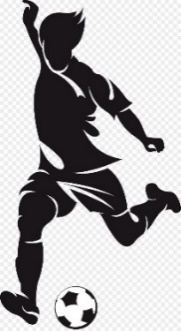 	We are excited and pleased to announce that our weekly sessions on Fridays & Sundays inside the sports hall & outside on the 4G Astro are back. The courses will be run over 8 weeks for both boys and girls ages 4 - 12, with all abilities catered for.Over the duration of the courses, we will be focusing on many different aspects including teamwork, confidence building and technical skills in our activities, games, drills & matches.Coaches are FA qualified; DBS checked                                                                                           and have lots of experience working with children.We will be following government covid guidelines.All footballers will have a presentation at the end of the course where they will receive their individual trophy.                                                                                                                              There is also lots of opportunities to win extra medals & trophies throughout the 8 weeks.The cost of each course is £25 every 4 weeks (Both courses £40)with additional siblings being £15. (Both courses £30)If you would like to book a place for your child, please text child’s name + Kings Heath/ Harborne or Kings Heath & Harborne + Group Number to Alex - 07758752033                                                                              or if you have any other queries, please contact usGroup 15pm - 6pmSchool Years Reception, 1 & 2Group 26pm - 7pmSchool Years 3 & 4Group 36pm - 7pmSchool Years 5 +Group 19:30am - 10:30amSchool Years Reception, 1 & 2Group 210:30 - 11:30amSchool Years 3 & 4Group 311:30 - 12:30pmSchool Years 5 +